ΦΥΛΛΟ ΕΡΓΑΣΙΑΣ στην έννοια του MOLE1)Σχεδιάστε ένα άτομο. Γράψτε δίπλα σε κάθε σωματίδιο το όνομα του.2)Πώς θα μπορούσα να υπολογίσω την ποσότητα της ύλης από την οποία αποτελείται ένα άτομο;3)Η μονάδα μέτρησης 1g  είναι κατάλληλη για να εκφράσω την ποσότητα της ύλης ενός ατόμου , μορίου ή ιόντος; …………………………………………………………………………Ποιο τρόπο θα προτείνατε για να μετρήσουμε την ποσότητα της ύλης ενός ατόμου  ή ενός μορίου; ……………………….……………………………..4)Ποιο είναι το ατομικό βάρος του ατόμου  του  12 C ;5)Να υπολογίσετε τα Mr των παρακάτω στοιχείων και ενώσεων: H2 ,H2O, H2SO4 , Al(OH)3,Ca(HCO3)25)Σχεδιάστε το μόριο του νερού και εξηγείστε από τί αποτελείται6)Πώς θα υπολογίσω την ποσότητα της ύλης  ενός μορίου π.χ του μορίου του νερού;7)Γιατί δεν αγοράζουμε 5 κόκκους σουσάμι, 3L αλάτι ,1Kg μπαλόνια;…………………………………………………………………………………………………………8) Διαθέτουμε 100 κόκκους ζάχαρη και 100 βόλους . Ποια από τις δύο ποσότητες είναι βαρύτερη;………………………………………………………………….9)Γιατί νομίζετε οι χημικοί προτιμούν να χρησιμοποιούν το mole; Γιατί δεν μετρούν απλώς κάθε ένα στοιχειώδες σωματίδιο;…………………………………………………………………………………………………………………………………..10)Ποια είναι η θεωρία που διετύπωσε ο AVOGADRO το 1811;…………………………………………………………………………………… ……………………………………………………………………………….11)Μπορείτε να δώσετε ένα παράδειγμα ενός τρόπου που χρησιμοποιείτε τα moles στην καθημερινή σας ζωή;……………………………………………………………………………………………………………………..12)Αν δεν μπορείτε να σκεφτείτε ένα τρόπο , μπορείτε να δημιουργήσετε ένα παράδειγμα στο οποίο χρησιμοποιώντας το mole μπορεί να είναι χρήσιμο για σας;………………………………………………………………………………………………………………….13)Αν έχετε ένα μπαλόνι γεμάτο με ένα mole αερίου, πόσα μόρια έχετε;……………………………………14)Το mole είναι ένας πραγματικά χρήσιμος τρόπος  να μετράμε μικρά σώματα. Υπάρχουν άλλες μέθοδοι που χρησιμοποιούμε για να διευκολυνόμαστε στο μέτρημα; Έχετε έναν αριθμό που μας βοηθάει   να γκρουπάρουμε μεγάλους αριθμούς από αντικείμενα; Δώσε κάποιο παράδειγμα που μας δείχνει να ομαδοποιήσουμε σωματίδια σε καθημερινή βάση;……………………………………………………………………………………………….. 15)Ποιο είναι το άλλο όνομα για το mole ;16)Σκεφτείτε τον ρόλο του πλήθους των μορίων στις ιδιότητες ενός αερίου.  Μετά απαντήστε :διαθέτω ένα αέριο Α που έχει όγκο 5L  και ασκεί πίεση χ atm στις συνθήκες που βρίσκεται. Αν στο δοχείο αυτό προσθέσω και άλλη ποσότητα αερίου χωρίς να μεταβάλω τον όγκο και την θερμοκρασία , η πίεση που θα ασκηθεί στο δοχείο θα είναι ίση ,μικρότερη ή μεγαλύτερη από την αρχική πίεση;17)Να αναφέρετε ένα παράδειγμα  χημικής αντίδρασης στην οποία να κάνετε ποσοτικούς υπολογισμούς με βάση τους συντελεστές της χημικής αντίδρασης.18)Με ποιο τρόπο θα μετρήσετε τον αριθμό των ατόμων ,μορίων, ιόντων  μιας ουσίας ;MOLE LABΝα κάνετε τις παρακάτω μετατροπές στο εργαστήριο:1)Μετρήστε 2,8 moles NaCl σε ένα καθαρό στεγνό δοχείο.2)Προσθέστε 3,04Χ1024 μόρια νερού σε ένα ποτήρι ζέσεως.3) Πάρτε 5,6 g από ρινίσματα σιδήρου και υπολογίστε πόσα άτομα σιδήρου περιέχονται4)Μετρήστε 0,03 moles ζάχαρης ( C12H22O11 )5)Πάρτε 6,02Χ1012  <<μόρια >> Na2CO3. 6)Το άτομο ενός στοιχείου είναι 5 φορές βαρύτερο από το άτομο του 12C. Ποιό είναι το ατομικό του βάρος;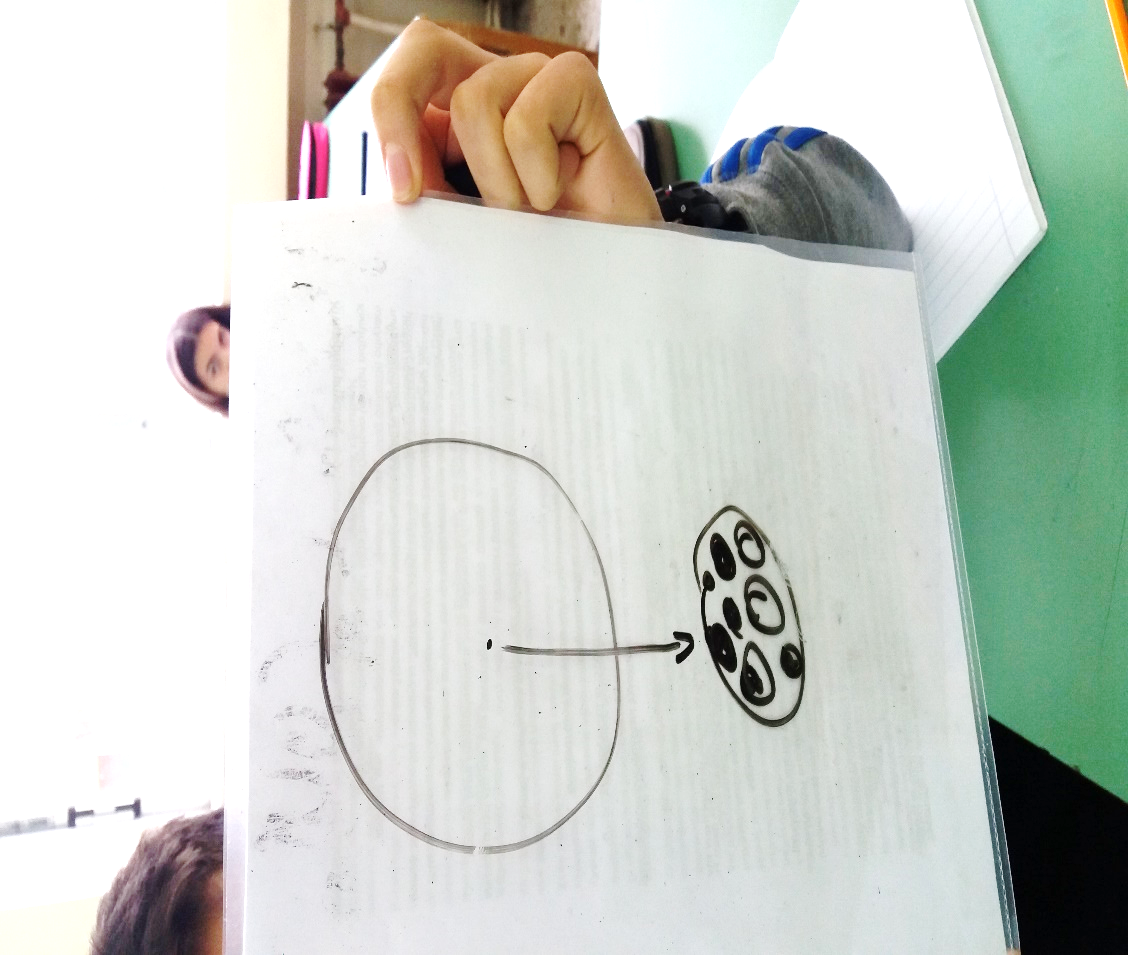 